Punkter för föräldramötetAllmänt BarnfotbollDet finns dokument på vår lagsida www.laget.se/BKVP07  och under knapp ”mer” finns dokument  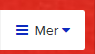  om regler för knatteligan samt hur man lämpligen ska bete sig som förälder och ledare för att barnen ska få postitiva upplevelser genom fotbollen. Läs gärna dessa vid tillfälle samt länken: .  föräldrars skrik på linjen.Träningar2 dagar i veckan erbjuds men vi har såklart inget närvarokoll utan man kommer när man kan och vill. Tränare: Vi är tre tränare som nu kör regelbundet. Argjent, Johannes och Pierre. Samt någon som kan kliva in vid behov. Då det för att bli så bra träningar som möjligt med ca 20 -25 spelare så krävs det nästan tre tränare på plats då vi helst delar in träningen i stationer mm. Finns det två som vill kliva in i ”tränarstaben” regelbundet så vore det bra och vi kunde snurra runt lite 3 tränare varje träning. Jobb o annat kan ju krocka med träningsdagar. I morgon onsdag 18 maj är Argent själv som det ser ut eventuellt får han med sig Festim, en kille som bla är fritidsledare på Kvisthamra. Så då kan ni få rycka in som är på plats  ”Regler”/lagbygge: Det är ju hög energi på träningar och det är ju härligt. Ofta är det en god stämning och dom lär ju känna varandra bättre och bättre efter ett år tillsammans. Ibland tryter orken dock och det händer att man säger dumma saker till varandra. När vi hör och det händer så kommer vi såklart säga till samt återkopppla till er föräldrar när vi bedömer att det bör ske. Ni kan väl hjälpa till med dessa tre saker och prata om det med era barn.1. Vi är ett lag med kompisar och är schyssta mot varandra2. Vi tar den väst vi får, dvs ledarna delar alltid in lagen3, Vi försöker lära oss knyta skornaMatcher/Poolspel/CuperPlanerade poolspel just nu är 22/5, 28/5, 4/6,12/6, 21/8, 24 el25/9 och 18/9. Ändringar kan förekomma. De lägges in i kalendern och kallelse kommer via hemsidan. Håll koll på era mail12 juni anordnar vi poolspel i Norrtälje. Då behöver vi samlas kring kiosk försäljning mm, vi återkommer om det. DEt är en bra inkomstkälla till lagkassan14 aug är det en 5 mannacup i Norrtälje planerad. Marholmen cup i samarbete med AIK. Viss insats behövs även där, vi återkommer.Hemsidan/Laget.seKallelser mm sker via laget.se håll koll på era mail:)ÖvrigtVi har fått fotograferingstid tisdag 24/5 kl 17.50-18.10 på sportcentrum. Då ska vi vara ombytta till matchkläder.Kläder, overaller mm finns att köpa vid Intersport Södra porten Det var allt denna gångLedarna